NOT 1: Bu form bilgisayar ortamında doldurularak, ilgili Anabilim Dalı’na teslim edilmeli ve Anabilim Dalı Başkanlığı’nın üst yazısıyla Enstitüye gönderilmelidir.I – ÖĞRENCİ BİLGİLERİI – ÖĞRENCİ BİLGİLERİI – ÖĞRENCİ BİLGİLERİI – ÖĞRENCİ BİLGİLERİI – ÖĞRENCİ BİLGİLERİI – ÖĞRENCİ BİLGİLERİI – ÖĞRENCİ BİLGİLERİAdı  SoyadıAdı  SoyadıAdı  SoyadıÖğrenci NoÖğrenci NoÖğrenci NoAnabilim DalıAnabilim DalıAnabilim DalıII - MEVCUT TEZ İZLEME KOMİTESİII - MEVCUT TEZ İZLEME KOMİTESİII - MEVCUT TEZ İZLEME KOMİTESİII - MEVCUT TEZ İZLEME KOMİTESİII - MEVCUT TEZ İZLEME KOMİTESİII - MEVCUT TEZ İZLEME KOMİTESİII - MEVCUT TEZ İZLEME KOMİTESİUnvan Ad SOYADUnvan Ad SOYADUnvan Ad SOYADÜniversiteFakülteAnabilim DalıDanışmanAnabilim Dalı İçinden ÜyeAnabilim Dalı  Dışı/ Kurum Dışı ÜyeII - ÖNERİLEN TEZ İZLEME KOMİTESİII - ÖNERİLEN TEZ İZLEME KOMİTESİII - ÖNERİLEN TEZ İZLEME KOMİTESİII - ÖNERİLEN TEZ İZLEME KOMİTESİII - ÖNERİLEN TEZ İZLEME KOMİTESİII - ÖNERİLEN TEZ İZLEME KOMİTESİII - ÖNERİLEN TEZ İZLEME KOMİTESİUnvan Ad SOYADUnvan Ad SOYADUnvan Ad SOYADÜniversiteFakülteAnabilim DalıDanışmanAnabilim Dalı İçinden ÜyeAnabilim Dalı  Dışı / Kurum Dışı ÜyeIV – DEĞİŞİKLİK GEREKÇESİIV – DEĞİŞİKLİK GEREKÇESİIV – DEĞİŞİKLİK GEREKÇESİIV – DEĞİŞİKLİK GEREKÇESİIV – DEĞİŞİKLİK GEREKÇESİIV – DEĞİŞİKLİK GEREKÇESİIV – DEĞİŞİKLİK GEREKÇESİ                          Yukarıdaki bilgileri yer alan doktora öğrencisinin Doktora Tez İzleme Komitesi üyeleri yukarıdaki önerildiği şekliyle değiştirilmek istenmektedir.                            Gereği arz olunur.                          Yukarıdaki bilgileri yer alan doktora öğrencisinin Doktora Tez İzleme Komitesi üyeleri yukarıdaki önerildiği şekliyle değiştirilmek istenmektedir.                            Gereği arz olunur.                          Yukarıdaki bilgileri yer alan doktora öğrencisinin Doktora Tez İzleme Komitesi üyeleri yukarıdaki önerildiği şekliyle değiştirilmek istenmektedir.                            Gereği arz olunur.                          Yukarıdaki bilgileri yer alan doktora öğrencisinin Doktora Tez İzleme Komitesi üyeleri yukarıdaki önerildiği şekliyle değiştirilmek istenmektedir.                            Gereği arz olunur.                          Yukarıdaki bilgileri yer alan doktora öğrencisinin Doktora Tez İzleme Komitesi üyeleri yukarıdaki önerildiği şekliyle değiştirilmek istenmektedir.                            Gereği arz olunur.                          Yukarıdaki bilgileri yer alan doktora öğrencisinin Doktora Tez İzleme Komitesi üyeleri yukarıdaki önerildiği şekliyle değiştirilmek istenmektedir.                            Gereği arz olunur.                          Yukarıdaki bilgileri yer alan doktora öğrencisinin Doktora Tez İzleme Komitesi üyeleri yukarıdaki önerildiği şekliyle değiştirilmek istenmektedir.                            Gereği arz olunur.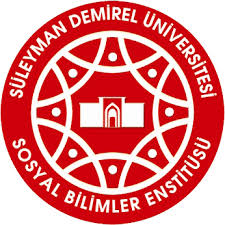 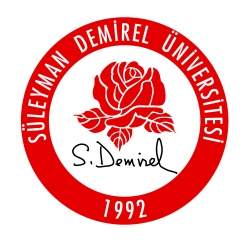 